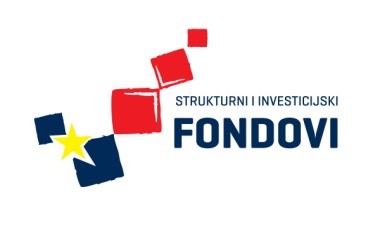 Strukovna škola Đurđevac   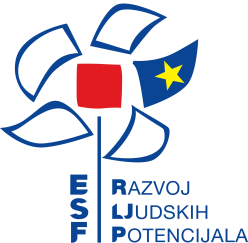 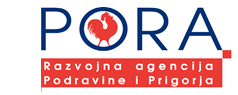 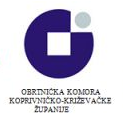 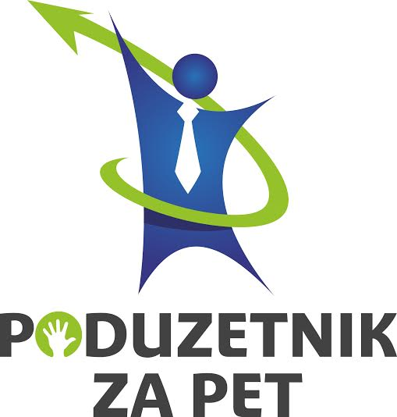 UČENICI POSJETILI BOŽIĆNI SAJAM U BUDIMPEŠTIČlanovi učeničke zadruge koji sudjeluju u projektu 'Poduzetnik za pet' posjetili su, zajedno sa svojim voditeljicama Marinelom Blažek, Željkom Grobenski Senjan, Jasminom Rep i Petrom Sobotom, Budimpeštu, glavni grad Republike Mađarske. U Budimpešti su proveli dva dana, a cilj je bio posjetiti božićni sajam. Prvi dan učenici su šetali sajmom na kojem su mogli vidjeti tradicionalna jela i pića te različite rukotvorine. Večer su završili vožnjom brodom po Dunavu s kojeg su mogli vidjeti sve Parlament, Budimsku palaču te prekrasne mostove.Drugi dan posjetili su Trg heroja, najimpresivniji otvoreni prostor u Budimpešti i Parlament, a potom su krenuli prema zapadnom dijelu Budimpešte, Budimu. Šetali su Trgom Adama Clarcka i Budimskim dvorcem.Po povratku posjetili su jedan od najvećih akvarija srednje Europe, Tropicarium, koji se nalazi u sklopu shopping centra Campona. Učenici su prepuni dojmova i pozitivnih iskustava. Lea Kapelčan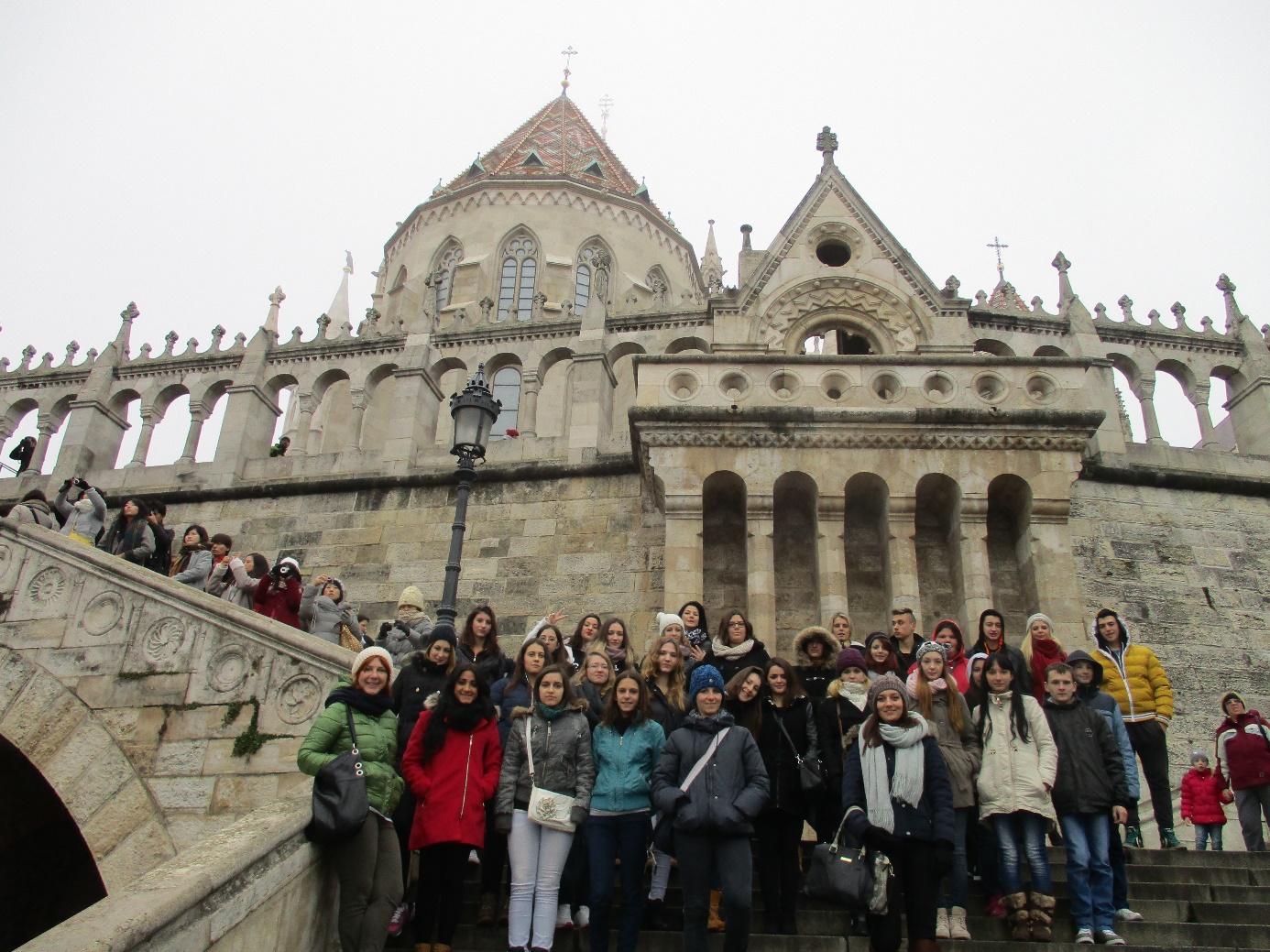 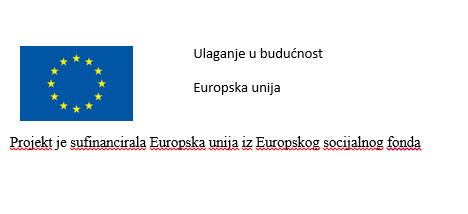 